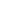 TÍTULO DO ARTIGO O TÍTULO deve vir centralizado, em Times New Roman, tamanho 14, em negrito e caixa alta.AutorAutorAutorO nome do(s) autor(es) é indicado logo a seguir ao título, na margem direita da página, com indicação que remete para uma nota de rodapé onde devem ser indicados i) o nome completo dos autores, ii) a sua filiação institucional e iii) o seu endereço de e-mail.RESUMO: Inserir aqui breve resumo (máximo 500 caracteres, espaços incluídos), escrito em Times New Roman, espaçamento entre linhas simples e tamanho 12. PALAVRAS-CHAVE: até quatro palavras-chave, separadas por vírgulas.CORPO DO ARTIGOAqui você deve inserir seu texto, usando a fonte Times New Roman, tamanho 12, com espaçamento de 1,5 entre as linhas, e alinhamento justificado. Não utilize espaçamento entre parágrafos. Todo o trabalho deverá ter no máximo 12 páginas, incluindo as referências bibliográficas, tabelas e ilustrações. As citações literais de mais de 3 linhas devem vir destacadas do texto, em Times New Roman, tamanho 11, com espaçamento simples entre as linhas. O sobrenome do autor deve vir indicado ao final da citação, juntamente com ano da publicação e a página (SOBRENOME, ano, p. X).Já as “citações com menos de três linhas devem vir entre aspas, no próprio corpo do texto” (SOBRENOME, ano). As notas de rodapé devem ser inseridas como referências e configuradas da forma como se descreve na nota de rodapé abaixo.TÍTULOS E SUBTÍTULOSTítulos e subtítulos ao longo do artigo devem vir com tamanho 12 e fonte Times New Roman, em negrito.REFERÊNCIAS BIBLIOGRÁFICASNo final do texto, deve ser apresentada uma bibliografia essencial com um máximo de 10 entradas, a qual obedecerá genericamente às seguintes indicações:a) as referências bibliográficas são separadas por ponto e vírgula;b) utiliza-se tamanho de letra 11, espaçamento 1,0;c) as referências bibliográficas são organizadas por ordem alfabética do nome do autor e, dentro do mesmo autor, por ordem cronológica; quando uma obra for citada pelo título, a referência é inserida na ordem alfabética tendo em conta a primeira palavra do título;d) utilizar-se-á o critério das normas ABNT na construção da bibliografia.